EUROPEAN UNION – IMPORT LICENCE AGRIMData Protection: The information on the form is saved in the customer register. The register information is used for e.g. processing support and payment applications. Information is only disclosed to outsiders if the statutory conditions for disclosing information exist. Information from the customer register can be disclosed for example for taking care of official duties or scientific research. More information about personal data processing can be found in the address www.ruokavirasto.fi -> About us -> Services -> Data protection -> Registers controlled by Finnish Food Authority.INSTRUCTIONS FOR FILLING IN THE FORMImport licences must be applied for primarily by electronic means, through the electronic import and export licence service. Electronic licences and licences on paper can be applied for via the licence service. If the electronic import and export licence service is unavailable, for instance due to a technical fault, this form can be used for applying for either an import licence or quota import licence for agricultural products, issued in the form of a paper licence (on the AGRIM form). A paper licence is required if the products will be declared to customs in other parts of the EU. The use of an electronic licence is always recommended if the products are declared in Finland.	An import licence entitles and obliges the holder to import the quantity - specified in the import licence - of goods with a particular CN code during the period of validity of the licence. Import licence applications shall be sent by post to Market Department of the Finnish Food Authority (PO Box 100, FI-00027 FINNISH FOOD AUTHORITY) or sent scanned by e-mail to tuovi@ruokavirasto.fi. On the date of submitting the application, a valid security must be in place. Applications that arrive after 14:00 on weekdays will be deemed to have been submitted on the next day.	Section 4. The applicant's name, address and Member State, the customer registration number issued by the Finnish Food Authority and the applicant’s (licence holder’s) EORI number issued by the Customs.	Section 6. Reserved for a transfer entry by the authority.	Section 7. It is not always mandatory to indicate the country of origin, but its disclosure may be useful in cases where Article 16 of Regulation 2016/1239 (EU) regarding force majeure must be applied.	Section 8. In most cases it is mandatory to indicate the country of origin or group of countries.Section 11. The total amount of the security is obtained by multiplying the amount of the required security with the quantity of the product to be imported. Enter the security with two decimals. Product-specific provisions apply to the amounts of security applicable to quota import licences.	Section 14. The trade name of goods is the descriptive common name, e.g. rice, not its trademark.Section 15. Description of the goods in accordance with Finland’s working tariff, regarding characteristics that influence the tariff classification, e.g. rice: - broken grains of rice.Section 16. The import licence CN code is an 8-digit tariff heading, for example 1006 40 00. As a rule, the licence is applied for and granted to products falling within one CN code. The CN code of a quota import licence is expressed according to product-specific regulations.	Section 17. Quantity in figures and the quota unit. The weight must be expressed in full kilogrammes (no decimals). The quantity imported under an import licence may deviate by +5/-5% of the amount allocated for the licence. Any deviations from the quota import licences are provided for specifically in each regulation.	Section 18. The quantity in characters (must correspond to the quantity stated in section 17). 	Section 20. Special particulars: information or entries required in regulations when applying for a quota import licence.	In Notes, any additional details may be given. If the licence is to be posted to a party other than the applicant, e.g. to the forwarder’s address, this can be mentioned here.	The place, date and signature of the applicant and the name in block letters must be given. 	The import licence must be returned no later than within two months after the expiry of the period of validity and the quota import licence must be returned in accordance with product-specific rules 	to the Market Department of the Finnish Food Authority.1 Licence issuing authority (name and address)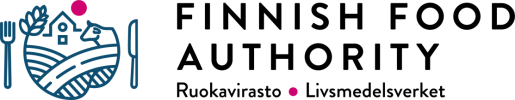 PO Box 100, 00027 FINNISH FOOD AUTHORITY1 Licence issuing authority (name and address)PO Box 100, 00027 FINNISH FOOD AUTHORITY1 Licence issuing authority (name and address)PO Box 100, 00027 FINNISH FOOD AUTHORITY1 Licence issuing authority (name and address)PO Box 100, 00027 FINNISH FOOD AUTHORITY1 Licence issuing authority (name and address)PO Box 100, 00027 FINNISH FOOD AUTHORITY1 Licence issuing authority (name and address)PO Box 100, 00027 FINNISH FOOD AUTHORITY4 Applicant (name, full address and Member State)4 Applicant (name, full address and Member State)7 Exporting country7 Exporting country7 Exporting country7 Exporting countryCompulsoryCompulsoryCompulsory Yes Yes Yes No8 Country of origin8 Country of origin8 Country of origin8 Country of originCompulsoryCompulsoryCompulsoryCompulsory Yes Yes Yes No11 Total amount of security11 Total amount of security11 Total amount of security11 Total amount of security11 Total amount of security11 Total amount of security11 Total amount of security11 Total amount of security13 PRODUCT TO BE IMPORTED13 PRODUCT TO BE IMPORTED14 Trade denomination14 Trade denomination14 Trade denomination14 Trade denomination14 Trade denomination14 Trade denomination14 Trade denomination14 Trade denomination14 Trade denomination14 Trade denomination15 Description in accordance with the Combined Nomenclature (CN)15 Description in accordance with the Combined Nomenclature (CN)15 Description in accordance with the Combined Nomenclature (CN)15 Description in accordance with the Combined Nomenclature (CN)16 CN code(s)16 CN code(s)16 CN code(s)16 CN code(s)16 CN code(s)16 CN code(s)17 Quantity (1) in figures18 Quantity (1) in words18 Quantity (1) in words18 Quantity (1) in words18 Quantity (1) in words18 Quantity (1) in words18 Quantity (1) in words18 Quantity (1) in words20 Special particulars20 Special particulars20 Special particulars20 Special particulars20 Special particulars20 Special particulars20 Special particulars20 Special particulars20 Special particulars20 Special particularsNotesNotesNotesNotesNotesNotesNotesNotesNotesNotes